С 1 июля 2020 г. в Смоленской области начнет действовать специальный налоговый режим для самозанятых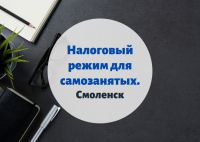 Памятка для самозанятых.Кто относится к категории самозанятых.Самозанятые – граждане, которые:оказывают услуги или продают товары физическим лицам или предпринимателям;работают без наемных сотрудников;получают ежемесячный доход до  200 тысяч рублей.Деятельность самозанятого населения насчитывает более тысячи специализаций, к которым можно отнести, например: нянь, репетиторов, водителей, мастеров маникюра на дому и пр.Преимущества для самозанятого гражданина, зарегистрировавшего статус.Не нужно сдавать отчетность в ФНС.Нет взносов в ПФР и ФФОМС.НДФЛ платить не нужно.Низкий налог: 4% с доходов от физических лиц, 6% – при работе с юридическими лицами и ИП.Если в текущем месяце Вы не получили доход от своего дела – налог не взимается.Из оплаченного налога 1,5% пойдет в ФОМС, то есть на бесплатную медицинскую помощь для самого человека (оплата полиса ОМС).Налогоплательщики вправе рассчитывать на налоговый вычет. Если вы платите налог 4%, то можете получить налоговый вычет в размере 1% от облагаемой налоговой базы, если 6% – то в размере 2% от соответствующей облагаемой налоговой базы. Максимальная сумма налогового вычета – 10 тыс. руб. ФНС самостоятельно уменьшит сумму налога на сумму налогового вычета.Не нужны онлайн-кассы (например, при получении оплаты наличными от физ. лиц Вам необходимо будет сформировать электронный чек в мобильном приложении «Сбербанк Онлайн».При получении оплаты на выбранную при регистрации карту или в случае, если с вами рассчитывается юр. лицо – чек будет сформирован автоматически; этот чек вы можете передать клиенту в распечатанном или электронном виде; касса при этом не нужна.).Можно получить кредит на более выгодных условиях.Можно совмещать основную работу с дополнительной профессиональной деятельностью. Например, работать в компании и сдавать в аренду жилье. При этом работодатель будет оплачивать за Вас НДФЛ 13% с дохода от работы по трудовому договору, а Вы сами будете дополнительно оплачивать налог на профессиональный доход или на доход от сдачи жилой недвижимости в аренду.Возможность пользоваться гос. поддержкой: финансовой, имущественной, образовательной, консультационной.Как зарегистрировать статус.Процедура регистрации максимально упрощена, личное обращение в ФНС не обязательно.Физическому лицу оформить новый статус можно следующими способами:через личный кабинет на сайте федеральной налоговой службы;через специально разработанное приложение «Мой налог»;через уполномоченные банки, список которых можно найти на сайте ФНС (в частности, Сбербанк предлагает пакет сервисов «Свое дело», которые доступны через приложение «Сбербанк Онлайн»);съездить в налоговую инспекцию самому, взяв с собой паспорт и фотографию;отправить документы почтой.Что необходимо знать самозанятому.Главное правило - работать без найма сотрудников и следить за доходами. Лимит – 200 тысяч в месяц или 2,4 млн в год.Оплата налога один раз в месяц на профессиональный доход: 4% с доходов от физических лиц, 6% – при работе с юридическими лицами и ИП.Налог выплачивается каждый месяц до 25 числа. Уведомление о сумме оплаты приходит до 12 числа через приложение «Мой налог». Если сумма окажется ниже 100 рублей, выплата налога переносится на следующий месяц.Мобильное приложение для самозанятых «Мой налог».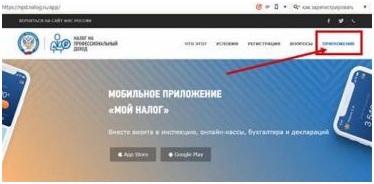 Программное обеспечение, разработанное Налоговой службой России, может быть установлено на любое устройство. На компьютере может использоваться веб-версия приложения.Приложение позволяет зарегистрироваться и работать в новом режиме, рассчитывать сумму налога, получать уведомления. Программа позволяет получить 2 вида справок: о доходах и о регистрации в статусе самозанятого, которые могут понадобиться, например, при получении кредита в банке.Преимущества использования гражданами режима для самозянятых (Презентация).